M  I  N  T  A a publikáció elkészítéséhezA publikáció elkészítése előtt javasoljuk tanulmányozni a Hadtudomány című folyóirat Publikációs Szabályzatát.-------------------------------------------------------------------------------------------------Szerző nevePublikáció címeDOI 10.1_azonosító ……….Publikáció absztraktjaA legalább 300, legfeljebb 800 karakter terjedelmű tartalmi kivonat (abstract) tartalma a probléma felvázolása, illetve a kutatás fő következtetéseinek bemutatása ………………………………………………………………………………………………… ………………………………………………………………………………………………………………………………………………………………………………………………………………………………………………………………………………………………………………………………………………………………………………………………………………………………………………………………………………………………………………………………………………………………………………………………………………………………………………KULCSSZAVAK: A kulcsszavak száma lehetőleg ne haladja meg az 5 elemetPublikáció címe angolulAbstract.……………………………………………………………………………………………………………………………………………………………………………………………………………………………………………………………………………………………………………………………………………………………………………………………………………………………………………………………………………………………………………………………………………………………………………………………………………KEYWORDS: ………………………….. ………….TartalomA tanulmány szövegét 12 pontos Times New Roman betűtípussal, Többszörös (1,2-es) sortávolsággal, 0,8 cm-es bekezdéssel kérjük formázni. A lábjegyzeteket 10 pontos Times New Roman betűtípussal, bekezdés nélkül, szimpla sortávolsággal kérjük megadni.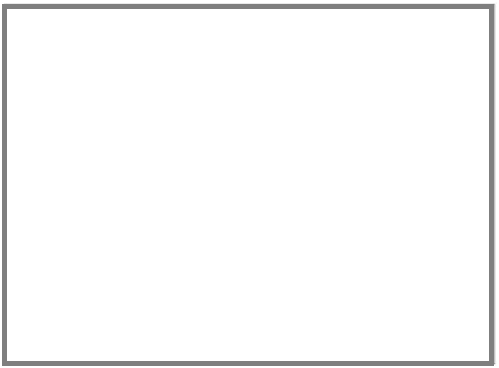 1. ábra. Ábra (táblázat, kép) címe[Forrás: Forrás helye, vagy saját szerkesztés)]Az illusztrációk formai követelményeAmennyiben mondandójukat ábrákkal (fotókkal, térképrészletekkel, grafikonokkal stb.) kívánják szemléltetni, azt az adott cikk nyelvével azonos nyelvű illusztrációkkal tegyék.A szövegben tüntessék fel minden illusztráció forrását (interneten való elérhetőségét, letöltésének időpontját stb.). Amennyiben azok a szerző saját alkotásai, akkor azt is jelöljék.A nyomtatott számba szánt tanulmányok illusztrációi fekete-fehér színűek legyenek, lévén, hogy a folyóirat nyomtatott lapszámai fekete-fehér nyomásúak.A szövegközi illusztráció hosszabbik oldalának felbontása érje el az 1500 pixelt, az egész oldalasra szánt, szöveget is tartalmazó illusztráció hosszabbik oldalának felbontása pedig legalább 2500 pixel legyen! Fotók, reprodukciók esetén minimum 300 DPI felbontás szükséges.Az illusztráció Word-fájlból történő kimásolása minőségromlással jár, ezért kérjük, hogy minden ábrát külön, az eredeti formátumban (jpg, tif) is küldjenek el.A bibliográfiai hivatkozások kötelező formája (Chicago, szerző/dátum stílus)A szerző(k)nek a hivatkozásokat nem a főszövegben, hanem a lapalji lábjegyzetekben kell megadnia, és a tanulmány végén álló Felhasznált irodalom jegyzékben kell felsorolnia.A hivatkozás feltüntetése a lábjegyzetben történik, ahol a hivatkozott szerző vezetéknevét vessző nélkül követi a dátum vesszővel, utána az oldalszám ponttal a végén. Pl.: M. Szabó 2019, 28. (Az oldal jelölésére ne használják sem az o., sem a p., sem az l. rövidítést!)A rövidítve idézett művek bibliográfiai adatait a Felhasznált irodalom jegyzékében kell megadni a tanulmány végén, ABC-rendben (a szerző családneve kezdőbetűjének figyelembevételével) az alábbiak szerint:Egyszerzős könyv esetében:M. Szabó Miklós 2019. A Magyar Néphadsereg és a Varsói Szerződés csapatainak részvétele Csehszlovákia megszállásában. Budapest: Dialóg Campus.Két- vagy háromszerzős könyv esetében:de Haas, Hein, Castles, Stephen, Miller, Mark J. 2020. The Age of Migration. International Population Movements in the Modern World. 6th Edition. London: Red Globe Press.Háromnál több szerzős könyv esetében:Ha négy vagy több szerző van, legfeljebb tízet kell felsorolni a Felhasznált irodalom jegyzékében. A lábjegyzetben csak az első szerzőt kell szerepeltetni, majd ezt követően az et al. ("és mások") rövidítést. Tíznél több szerzőnél az első hét sorolandó fel a referencia listában, majd et al.Könyvfejezet esetében:Perjés Géza 2003. Gróf Zrínyi Miklós (1620–1664). In Király Béla, Veszprémy László (szerk.): A magyar hadtörténelem évszázadai. 109–122. Budapest: Atlanti Kutató és Kiadó Közalapítvány.Folyóiratcikk esetében:Padányi József 2021. Az éghajlatváltozás hatásai, mint a katonai erő előtt álló biztonsági kihívások. Hadtudomány 31 (1): 3143.Internetes hivatkozásoknál: Takács Vivien: 50 kilogrammos mozsárbombát találtak a komáromi vár falában. http://www.honvedelem.hu/cikk/54192 50 kilogrammos mozsarbomba (Letöltés ideje: 2015. 11. 21.)Több szerző esetén a hivatkozott mű első szerzőjének nevét vegyék figyelembe!Külföldi szerző(k) esetében is a családnév alapján állítsák fel a sorrendet!Például:Huntington, Samuel P. 1994. A katona és az állam. Budapest: Zrínyi Kiadó–Atlanti Kutató és Kiadó.Bolton, John 2020. The Room where it happened. New York: Simon & Schuster.FELHASZNÁLT IRODALOMAz irodalomjegyzék száma lehetőleg ne haladja meg a 30 elemet.